ст. ПавловскаяДОГОВОРоб оказании платных образовательных услугмежду МКДОУ детский сад 2 станицы Павловской и родителями (законными представителями) ребенка 	  	20___ г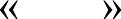 Муниципальное казённое дошкольное образовательное учреждение детский сад общеразвиающего вида № 2 станицы Павловской, (далее - Учреждение), действующее на основании лицензии от 02.03.2018 г.№ 08682, выданной министерством образования, науки и молодёжной политики Краснодарского края, именуемое в дальнейшем "Исполнитель", в лице заведующего Зинченко Ольги Владиславовны, действующего на основании Устава от 31.08.2018 г. № 1156 и родителями (законными представителями) несовершеннолетнего лица зачисляемого на обучениеФИО родителя (законного представителя)проживающего по адресу телефонименуемый	в	дальнейшем	"Заказчик",	действующие	в	интересах	несовершеннолетнего(ФИО ребенка)проживающего по адресу телефон   	именуемого в дальнейшем "Обучающийся", совместно именуемые Стороны, заключили настоящий Договор о нижеследующем:1.Предмет ДоговораИсполнитель обязуется предоставить образовательную услугу, а Заказчик обязуется оплатить образовательную услугу по предоставлению для воспитанника, наименование, количество и стоимость который, определены Постановлением администрации муниципального образования Павловский район № 1581 от 23.10.2018 г. «Об утверждении размера оплаты за дополнительные платные образовательные услуги муниципального казённого дошкольного образовательного учреждения детский сад общеразвивающего вида№ 2 станицы Павловской».Платные	дополнительные	образовательные	услуги	осуществляются	за	рамками общеобразовательной программы дошкольного образовательного учреждения.Срок освоения образовательной программы на момент подписания Договора составляет 7 месяцев.Форма	обучения	очная.	Освоение	обучающимся	образовательной	программы	не сопровождается промежуточными и итоговыми аттестациями.После заключения договора об оказании платных дополнительных образовательных услуг Исполнителем издается распорядительный акт (приказ) о приеме обучающегося на обучение.Права СторонЗаказчик вправе получать информацию от Исполнителя по вопросам организации и обеспечения надлежащего предоставления услуг, предусмотренных разделом I настоящего Договора.Исполнитель вправе отказать в заключении договора на новый срок по истечении действия настоящего договора в случае неоплаты предыдущего периода предоставления платных дополнительных образовательных услуг.Заказчик вправе требовать от Исполнителя предоставления информации по вопросам, касающимся организации и обеспечения надлежащего исполнения услуг, предусмотренных настоящим договором, образовательной деятельности Исполнителя и перспектив ее развития.Заказчик имеет право получать информацию об успешности освоения воспитанником предоставленной услуги, его способностях, критериях оценки успешности.Заказчик, надлежащим образом исполнивший свои обязательства по настоящему договору, имеет преимущественное право на заключение договора на новый срок по истечении срока действия настоящего договора.Исполнитель обязан:Обязанности ИсполнителяОрганизовать и обеспечить надлежащее исполнение платных дополнительных образовательных услуг. Платные дополнительные образовательные услуги оказываются в соответствии с учебным планом, программой и расписанием занятий, разрабатываемыми Исполнителем.Обеспечить для проведения занятий помещения, соответствующие санитарным и гигиеническим требованиям, а также оснащение и предметы, необходимые для надлежащего исполнения услуги, соответствующие обязательным нормам и правилам, предъявляемым к образовательному процессу.Во время оказания платных дополнительных образовательных услуг проявлять уважение к личности воспитанника, оберегать его от всех форм физического и психологического насилия, обеспечить условия укрепления нравственного, физического и психологического здоровья, эмоционального благополучия с учетом его индивидуальных особенностей.Сохранить место за воспитанником (в системе оказываемых дополнительных платных образовательных услуг) в случае его болезни, лечения, карантина, отпуска родителей и в других случаях пропуска занятий по уважительным причинам.Уведомить Заказчика о нецелесообразности оказания воспитаннику платных дополнительных образовательных услуг в объеме, предусмотренном разделом 1 настоящего договора, вследствие его индивидуальных особенностей, делающих невозможным или педагогически нецелесообразным оказание данных услуг.Обязанности ЗаказчикаСвоевременно вносить плату за предоставленные услуги.Сообщать Исполнителю об изменении контактного телефона и места жительства.Извещать Исполнителя об уважительных причинах отсутствия воспитанника на занятиях.Проявлять уважение к педагогам, администрации и техническому персоналу Исполнителя.Стоимость услуг, сроки и порядок их оплатыПолная стоимость платных образовательных услуг за весь период обучения п.1.3, составляетУвеличение стоимости образовательных услуг после заключения Договора не допускается.Оплата производится ежемесячно, не позднее 15 числа, следующего за периодом после получения услуги, на основании табеля посещаемости, в безналичном порядке на счет, указанный в разделе IX настоящего Договора.При наличии задолженности сумма долга прибавляется к следующему платежу.Основания изменения и расторжения договораУсловия, на которых заключен настоящий Договор, могут быть изменены по соглашению Сторон или в соответствии с законодательством Российской Федерации.Исполнитель имеет право отказаться от исполнения договора в одностороннем порядке в случае нарушения Заказчиком сроков оплаты стоимости услуг два раза и более. О расторжении договора Заказчик уведомляется письменно.Договор может быть расторгнут по соглашению Сторон или по основаниям, предусмотренным законодательством Российской ФедерацииОснованием для расторжения договора является распорядительный документ (приказ) Исполнителя.Невозможность надлежащего исполнения обязательств из-за действий (бездействий) обучающего.Ответственность Исполнителя, Заказчика и Обучающегося7.1. За неисполнение или ненадлежащее исполнение своих обязательств по Договору Стороны несут ответственность, предусмотренную законодательством Российской Федерации и Договором.Срок действия ДоговораНастоящий Договор вступает в силу со дня его заключения Сторонами с «01» ноября 20___ г. и действует до «31» мая 20___ года.Настоящий Договор составлен в 2 экземплярах, по одному для каждой из Сторон. Все экземпляры имеют одинаковую юридическую силу. Изменения и дополнения настоящего Договора могут производиться только в письменной форме и подписываться уполномоченными представителями Сторон.Адреса и реквизиты сторонИсполнитель МКДОУ детский сад № 2ПолучательАдрес: 352041, Краснодарский край,	 	станица Павловская, улица Советская, 46 Тел. 5-16-89ИНН 2346010239 КПП 234601001Р/с № 40701810603493000261ФИО ребенкаЗаказчикРодители (закон. представители)Мать	 Паспорт   	Л/с № 925510300	 	Заведующий МКДОУ детский сад № 2 станицы ПавловскойО.В. ЗинченкоМ.П.Отец	 Паспорт  	Адрес	 Телефон	 (мать, подпись, расшифровка)(отец, подпись, расшифровка